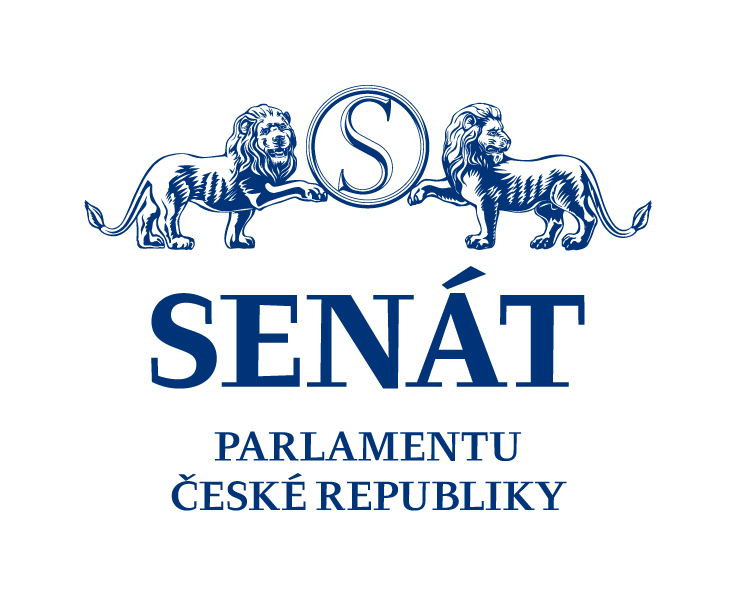 POZVÁNKASTÁLÁ KOMISE SENÁTU PČR PRO KRAJANY ŽIJÍCÍ V ZAHRANIČÍspolu s odbornými partneryAKADEMIÍ VĚD ČESKÉ REPUBLIKY, zastoupenou ETNOLOGICKÝM ÚSTAVEM AV ČR PRAHAaMINISTERSTVEM ZAHRANIČNÍCH VĚCÍ ČR,Vás zvou ke kulatému stolu na téma „Úloha a místo zahraničních Čechů v bilaterálních vztazích a aktuální potřeby české diaspory“Termín: 6. září 2021 od 10.00 do 14.00 v Zeleném salonku Kolovratského paláce Program:Tomáš Czernin, předseda Stálé komise Senátu PČR pro krajany žijící v zahraničí: Zahájení a úvodní slovoPrvní část (Příprava tématu Úloha a místo zahraničních Čechů v bilaterálních vztazích pro konferenci 7. – 8. října 2021)Petr Kolář, bývalý velvyslanec v USA a Rusku: Nad vztahem ČR k diaspoře z hlediska zkušeností diplomacieStanislav Brouček, EÚ AV ČR Praha: Tematické zaměření kulatého stolu a následné konference na příkladu české migrace do FrancieIvan Dubovický, Ministerstvo zahraničních věcí ČR, Praha: První světová válka a krajané na Americkém kontinentuRoman Zaoral, Fakulta humanitních studií UK, Praha: Krajanská vlastenecká potence v KanaděNaďa Valášková, Etnologický ústav AV ČR, Praha: Vyslanci české kultury na UkrajiněPetr Lozoviuk, Filosofická fakulta ZČU, Plzeň: Češství na KrymuIvo Barteček, Filosofická fakulta UP, Olomouc: Krajanské školství na příkladu ChorvatskaZávěrečná diskuseDruhá část (Příprava tématu Aktuální potřeby české diaspory z hlediska spolupráce Senátu PČR a MZV ČR pro konferenci 7. – 8. října 2021)Jiří Krátký, zvláštní zmocněnec pro krajanské záležitosti MZV ČR: Krajané z pohledu MZVMiroslav Krupička, předseda Mezinárodního koordinačního výboru zahraničních Čechů: Aktuální potřeby české diaspory    Čas pro vstupní příspěvky: 10-15 minut. Příchod do Kolovratského paláce je z Valdštejnské ulice (stanice metra Malostranská). Při příchodu do recepce budete vyzváni k předložení průkazu totožnosti, potvrzení o PCR nebo antigenním testu, potvrzení o očkování nebo případně o prodělání nemoci Covid-19 a projedete bezpečností prohlídkou. Přihlášky na kulatý stůl, prosím, zasílejte na adresu Bronislavy Vackové, tajemnice Stálé komise Senátu PČR pro krajany žijící v zahraničí, vackovab@senat.cz do 1. 9. 2021. Telefonické spojení na tajemnici je +420 257 072 794 nebo +420 602 232 129. Ing. Tomáš Czernin v.r.předseda Stálé komise Senátu PČR pro krajany žijící v zahraničí